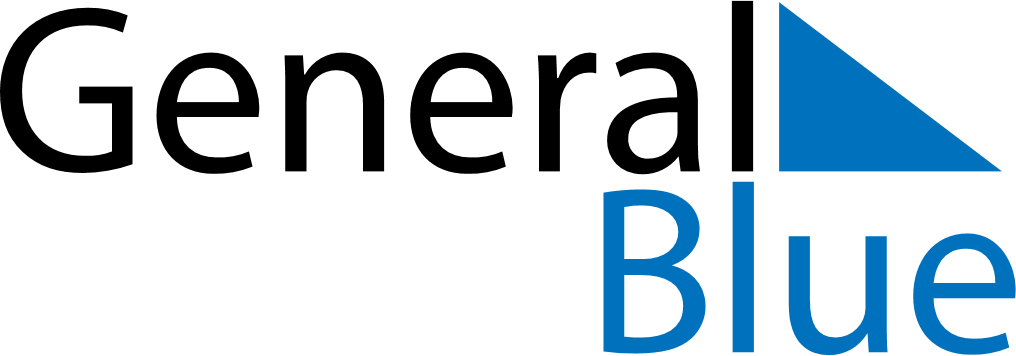 May 2024May 2024May 2024May 2024IrelandIrelandIrelandMondayTuesdayWednesdayThursdayFridaySaturdaySaturdaySunday123445678910111112May Day131415161718181920212223242525262728293031